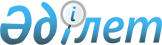 О признании утратившими силу постановлений акимата Аршалынского районаПостановление акимата Аршалынского района Акмолинской области от 19 апреля 2016 года № А-213      Примечание РЦПИ.

      В тексте документа сохранена пунктуация и орфография оригинала.

      В соответствии с Законами Республики Казахстан от 06 апреля 2016 года "О правовых актах", от 06 апреля 2016 года "О занятости населения", Правилами государственной регистрации нормативных правовых актов, утвержденных постановлением правительства Республики Казахстан от 17 августа 2006 года № 778, акимат Аршалынского района ПОСТАНОВЛЯЕТ:

      1. Признать утратившими силу постановления акимата Аршалынского района, согласно приложению.

      2. Контроль за исполнением настоящего постановления возложить на заместителя акима Аршалынского района Маусынбаеву М.М.

      3. Настоящее постановление вступает в силу и вводится в действие со дня подписания.

 Перечень, признанных утратившими силу постановлений акимата Аршалынского района      1. Постановление акимата Аршалынского района №А-266 от 09 июля 2012 года "Об установлении квоты рабочих мест для лиц, состоящих на учете службы пробации уголовно-исполнительной инспекции, а также для лиц, освобожденных из мест лишения свободы и для несовершеннолетних выпускников интернатных организаций в Аршалынском районе" (зарегистрировано в Реестре государственной регистрации нормативных правовых актов 30 июля 2012 года № 1-4-214);

      2. Постановление акимата Аршалынского района №А-543 от 11 декабря 2015 года "Об определении спроса и предложения на общественные работы, утверждения перечня организаций, видов,объемов и конкретных условий общественных работ, размер оплаты труда участников и источник их финансирования по Аршалынскому району на 2016 год" (зарегистрировано в Реестре государственной регистрации нормативных правовых актов 08 января 2016 года № 5182);

      3. Постановление акимата Аршалынского района №А-28 от 25 января 2016 года "Об установлении дополнительного перечня лиц, относящихся к целевым группам населения на 2016 год в Аршалынском районе" (зарегистрировано в Реестре государственной регистрации нормативных правовых актов 16 февраля 2016 года № 5250).


					© 2012. РГП на ПХВ «Институт законодательства и правовой информации Республики Казахстан» Министерства юстиции Республики Казахстан
				
      Аким Аршалынского района

А.Тайжанов
Приложение
к постановлению акимата
Аршалынского района
от "19" апреля 2016 года
№ А-213